Let’s celebrate Ireland !Exercise 1 : a few country facts. (season 1) 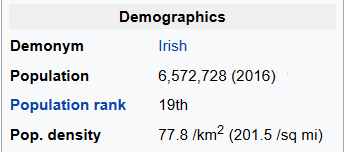 You can read these numbers on the Wikipedia page about Ireland.What is the area of Ireland ?An accurate calculation of the population density gives 77,8565 inhab/km². What is the real area of Ireland ?Explain why the difference between the two values is actually negligible.Exercise 2 : a few country facts. (season 2) 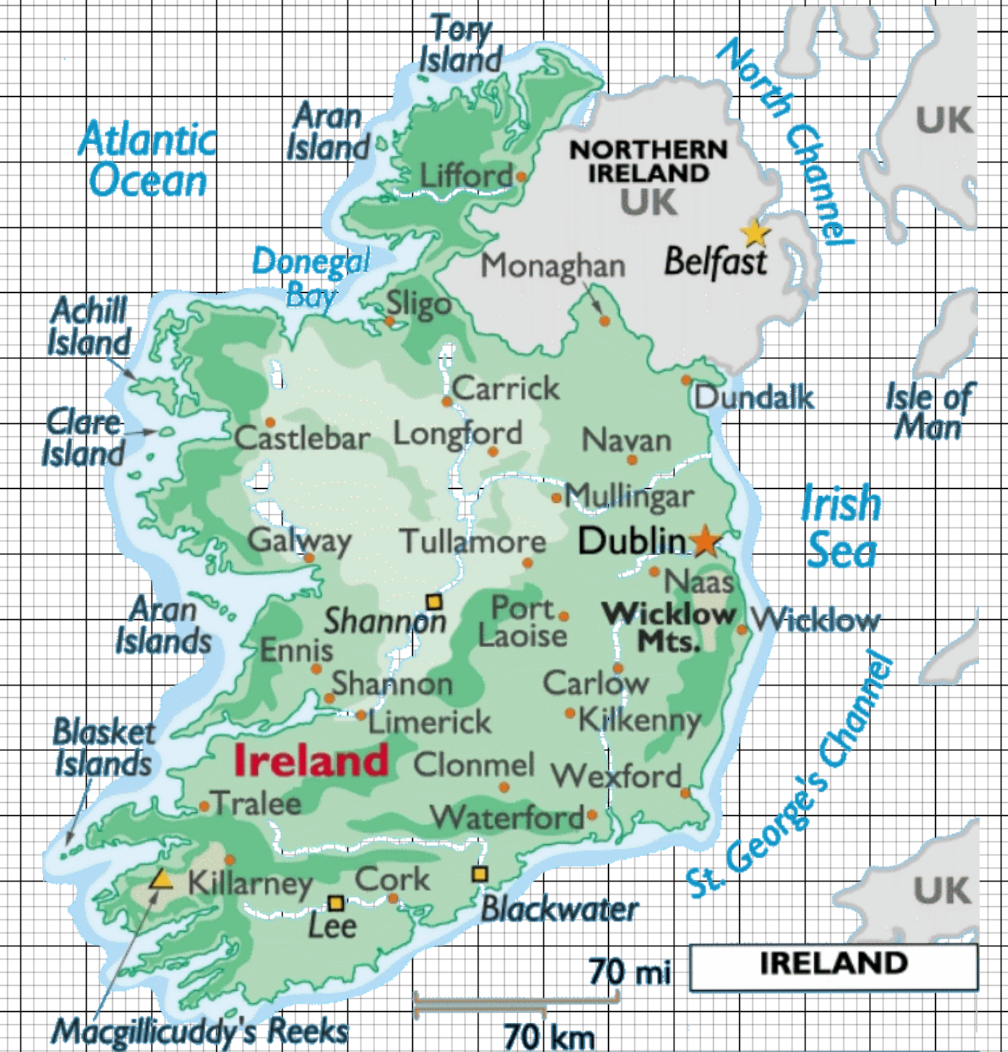 Calculate the straight-line distances from : / Calculate the distances as the crow flies from :Dublin to GalwayCork to LimerickKilkenny to WaterfordUse the map on the right to calculate an estimate of Ireland’s area.Exercise 3 : a few country facts. (season 3)Check the population of these five cities are equivalent to about 14 % (= per cent) of the population of Ireland.Let’s take a closer look at the four most populated cities, except for Dublin. They will be referred to as CLGW.
Check the population ratio of Dublin to CLGW is about 11:7.The main cities in 2016 were : Dublin : 553 165 inhabitantsCork : 125 622 inhabitantsLimerick : 94 192 inhabitantsGalway : 79 934 inhabitantsWaterford : 45 748 inhabitants